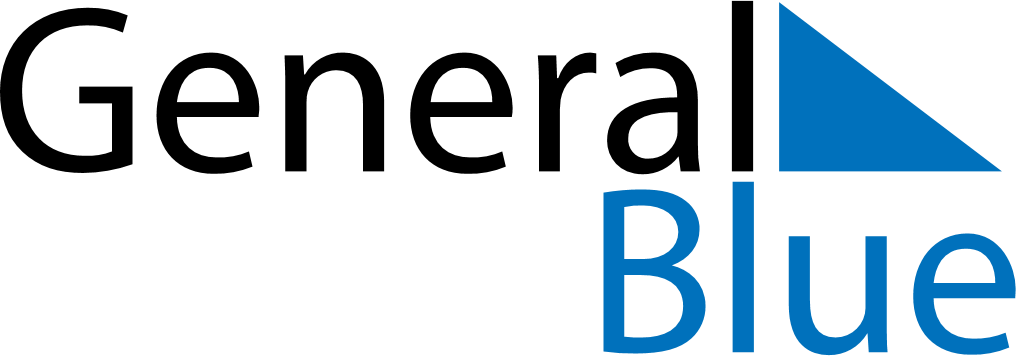 October 2026October 2026October 2026October 2026UkraineUkraineUkraineSundayMondayTuesdayWednesdayThursdayFridayFridaySaturday12234567899101112131415161617Defender of Ukraine Day18192021222323242526272829303031